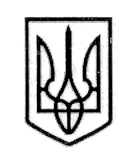 ПРОЄКТУ К Р А Ї Н АСТОРОЖИНЕЦЬКА МІСЬКА РАДАЧЕРНІВЕЦЬКОГО РАЙОНУЧЕРНІВЕЦЬКОЇ ОБЛАСТІВИКОНАВЧИЙ КОМІТЕТР І Ш Е Н Н Я20 лютого  2024 року							№______Про встановлення опіки над дитиною, позбавленою батьківського піклування, -----------------,  уродженкою с. ІванівкаПокровського району Донецької областіРозглянувши заяву гр. ----------------------------------------------------------- про призначення її опікуном над дитиною, позбавленою батьківського піклування, керуючись  частиною 1 статті 34 Закону України «Про місцеве самоврядування в Україні», статтями 11, 12 Закону України «Про забезпечення організаційно-правових умов соціального захисту дітей-сиріт та дітей, позбавлених батьківського піклування», пунктом 79 Порядку провадження органами опіки та піклування діяльності, пов’язаної із захистом прав дитини, враховуючи рекомендації комісії з питань захисту прав дитини Сторожинецької міської ради від 14.02.2024 року № 04-22/2024 «Про доцільність встановлення опіки та відповідність їх інтересам дитини, позбавленої батьківського піклування, --------------------------- р.н, уродженки с. Іванівка Покровського району, Донецької області», діючи в інтересах дитини,виконавчий комітет міської ради вирішив:1.Встановити опіку над дитиною, позбавленою батьківського піклування, ------------------------------------------------------------- року народження, уродженкою с. Іванівка Покровського району Донецької області, та призначити її опікуном  ------------------------------------------------------------------------------------------------------------------------------------------ Чернівецького району, Чернівецької області.Продовження рішення виконавчого комітету міської ради № ____ від 20.02.2024 р.3.Доручити відділу соціального захисту населення Сторожинецької міської ради забезпечити соціальний супровід сімʼї опікуна, --------------------  по місцю її проживання.Доручити Службі у справах дітей Сторожинецької міської ради здійснювати контроль за станом утримання, виховання дитини в сімʼї  --------------------Контроль за виконанням даного рішення залишаю за собою.Сторожинецький міський голова			            Ігор МАТЕЙЧУКВиконавець:Начальник Служби у справах дітей				    	 		 Маріян НИКИФОРЮК              Погоджено:	Секретар міської ради 	                                                    Дмитро БОЙЧУКПерший заступник міського голови                                Ігор БЕЛЕНЧУКНачальник юридичного відділу	                                Олексій КОЗЛОВНачальник відділу організаційної та кадрової роботи                                    Ольга ПАЛАДІЙНачальник відділу документообігу        та контролю	                                                                  		     Микола БАЛАНЮК